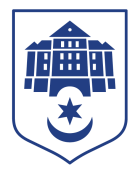 Тернопільська міська рада восьмого скликанняПротокол № 77позапланового засідання виконавчого комітету міської ради06.12.2021				Початок засідання								15.00Головуючий: Надал Сергій.Присутні на засіданні : Гірчак Ігор, Дідич Володимир, Корнутяк Володимир, Кошулінський Руслан, Кузьма Ольга, Крисоватий Ігор, Надал Сергій, Остапчук Вікторія, Стемковський Владислав, Татарин Богдан, Туткалюк Ольга, Хімейчук Іван.Відсутні: Осадця Сергій, Солтис Віктор, Якимчук Петро.Кворум є – 12 членів виконавчого комітету. СЛУХАЛИ: Про перерахунок коштів на поповнення статутного капіталу комунального підприємства «Еней» Тернопільської міської радиПро втрату чинності пункту рішенняПро втрату чинності рішення виконавчого комітетуДОПОВІДАЛИ: Крисоватий Ігор, Дідич Володимир.ГОЛОСУВАННЯ: за – 12, проти – 0, утримались – 0.ВИРІШИЛИ: рішення № 1107, 1108, 1109 додаються.          Міський голова						Сергій НАДАЛІрина Чорній 0674472610